12th Annual 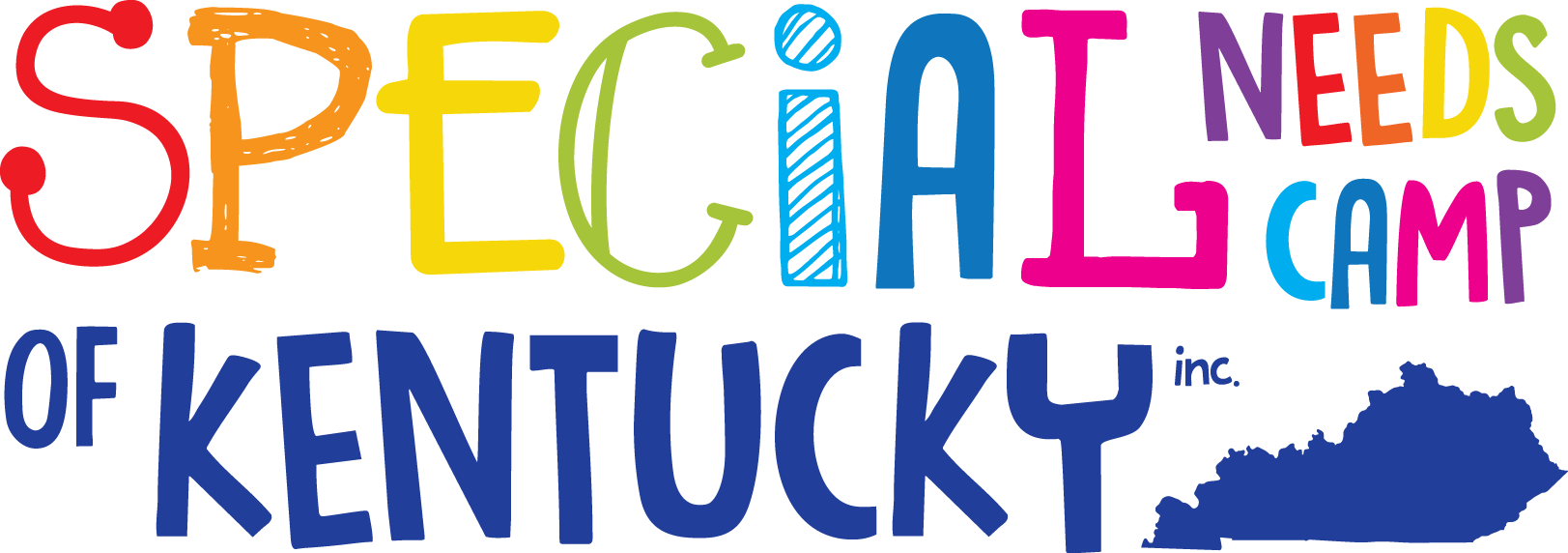 AuctionWhere: Facebook Event PageWhen: April 1st, 2022 through April 15th, 2022Pick up will be April 16th, 2022Special Needs Camp of KY, Inc. will be hosting its 12th annual auction online this year. Bidding will begin on items on April 1st at 8:00 pm and bidding will end on April 15th at 8:00 pm. The bidder with the highest amount on each item will be notified and will be able to pick up their item(s) on April 16th from 10:00 am to 2:00 pm at the Bath County Emmanuel Center. If the highest bidder does not pay for the item by 2:00 pm on April 16th, then the item(s) will go to the next highest bidder. Items can be paid for with cash, check, or Paypal. New items will be posted every day for bidding. If you have any questions or want to make a donation please call:(606) 336-0326Katelyn Harvey, SNCKI President